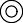 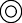 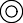 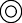 Дизайн-проект благоустройства общественной территории по адресу:Самарская обл., м.р. Красноярский, c. Красный Яр, ул. Пионерская, д. 2,в рамках муниципальной программы "Формирование комфортной городской среды в 2018-2024 годах"Перечень мероприятий по благоустройству (ориентировочные объемы работ)Устройство покрытия из асфальтобетонных смесей, 550 м2;Установка Бортовых камней бетонных;Устройство покрытия эпоксидно-полиэфирного, 450 м2;Установка ограждения металлического "3-Д", 90 м;Установка кольца баскетбольного, 2 шт;Установка комплекта волейбольного, 1 шт;Установка ворот минифутбольных, гандбольных, 2 шт;Установка прожектора philips ip65 400вт на металлической мачте, 4 шт.Дизайн-проект благоустройства общественной территории по адресу:Самарская обл., м.р. Красноярский, c. Красный Яр, ул. Пионерская, д. 2,в рамках муниципальной программы "Формирование комфортной городской среды в 2018-2024 годах"Перечень мероприятий по благоустройству (ориентировочные объемы работ)Устройство покрытия из асфальтобетонных смесей, 550 м2;Установка Бортовых камней бетонных;Устройство покрытия эпоксидно-полиэфирного, 450 м2;Установка ограждения металлического "3-Д", 90 м;Установка кольца баскетбольного, 2 шт;Установка комплекта волейбольного, 1 шт;Установка ворот минифутбольных, гандбольных, 2 шт;Установка прожектора philips ip65 400вт на металлической мачте, 4 шт.Дизайн-проект благоустройства общественной территории по адресу:Самарская обл., м.р. Красноярский, c. Красный Яр, ул. Пионерская, д. 2,в рамках муниципальной программы "Формирование комфортной городской среды в 2018-2024 годах"Перечень мероприятий по благоустройству (ориентировочные объемы работ)Устройство покрытия из асфальтобетонных смесей, 550 м2;Установка Бортовых камней бетонных;Устройство покрытия эпоксидно-полиэфирного, 450 м2;Установка ограждения металлического "3-Д", 90 м;Установка кольца баскетбольного, 2 шт;Установка комплекта волейбольного, 1 шт;Установка ворот минифутбольных, гандбольных, 2 шт;Установка прожектора philips ip65 400вт на металлической мачте, 4 шт.Дизайн-проект благоустройства общественной территории по адресу:Самарская обл., м.р. Красноярский, c. Красный Яр, ул. Пионерская, д. 2,в рамках муниципальной программы "Формирование комфортной городской среды в 2018-2024 годах"Перечень мероприятий по благоустройству (ориентировочные объемы работ)Устройство покрытия из асфальтобетонных смесей, 550 м2;Установка Бортовых камней бетонных;Устройство покрытия эпоксидно-полиэфирного, 450 м2;Установка ограждения металлического "3-Д", 90 м;Установка кольца баскетбольного, 2 шт;Установка комплекта волейбольного, 1 шт;Установка ворот минифутбольных, гандбольных, 2 шт;Установка прожектора philips ip65 400вт на металлической мачте, 4 шт.Дизайн-проект благоустройства общественной территории по адресу:Самарская обл., м.р. Красноярский, c. Красный Яр, ул. Пионерская, д. 2,в рамках муниципальной программы "Формирование комфортной городской среды в 2018-2024 годах"Перечень мероприятий по благоустройству (ориентировочные объемы работ)Устройство покрытия из асфальтобетонных смесей, 550 м2;Установка Бортовых камней бетонных;Устройство покрытия эпоксидно-полиэфирного, 450 м2;Установка ограждения металлического "3-Д", 90 м;Установка кольца баскетбольного, 2 шт;Установка комплекта волейбольного, 1 шт;Установка ворот минифутбольных, гандбольных, 2 шт;Установка прожектора philips ip65 400вт на металлической мачте, 4 шт.Дизайн-проект благоустройства общественной территории по адресу:Самарская обл., м.р. Красноярский, c. Красный Яр, ул. Пионерская, д. 2,в рамках муниципальной программы "Формирование комфортной городской среды в 2018-2024 годах"Перечень мероприятий по благоустройству (ориентировочные объемы работ)Устройство покрытия из асфальтобетонных смесей, 550 м2;Установка Бортовых камней бетонных;Устройство покрытия эпоксидно-полиэфирного, 450 м2;Установка ограждения металлического "3-Д", 90 м;Установка кольца баскетбольного, 2 шт;Установка комплекта волейбольного, 1 шт;Установка ворот минифутбольных, гандбольных, 2 шт;Установка прожектора philips ip65 400вт на металлической мачте, 4 шт.Дизайн-проект благоустройства общественной территории по адресу:Самарская обл., м.р. Красноярский, c. Красный Яр, ул. Пионерская, д. 2,в рамках муниципальной программы "Формирование комфортной городской среды в 2018-2024 годах"Перечень мероприятий по благоустройству (ориентировочные объемы работ)Устройство покрытия из асфальтобетонных смесей, 550 м2;Установка Бортовых камней бетонных;Устройство покрытия эпоксидно-полиэфирного, 450 м2;Установка ограждения металлического "3-Д", 90 м;Установка кольца баскетбольного, 2 шт;Установка комплекта волейбольного, 1 шт;Установка ворот минифутбольных, гандбольных, 2 шт;Установка прожектора philips ip65 400вт на металлической мачте, 4 шт.Дизайн-проект благоустройства общественной территории по адресу:Самарская обл., м.р. Красноярский, c. Красный Яр, ул. Пионерская, д. 2,в рамках муниципальной программы "Формирование комфортной городской среды в 2018-2024 годах"Перечень мероприятий по благоустройству (ориентировочные объемы работ)Устройство покрытия из асфальтобетонных смесей, 550 м2;Установка Бортовых камней бетонных;Устройство покрытия эпоксидно-полиэфирного, 450 м2;Установка ограждения металлического "3-Д", 90 м;Установка кольца баскетбольного, 2 шт;Установка комплекта волейбольного, 1 шт;Установка ворот минифутбольных, гандбольных, 2 шт;Установка прожектора philips ip65 400вт на металлической мачте, 4 шт.Типовые объекты:Типовые объекты:Типовые объекты:Типовые объекты:Типовые объекты:Типовые объекты:Типовые объекты: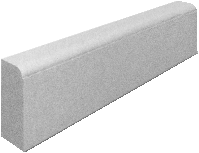 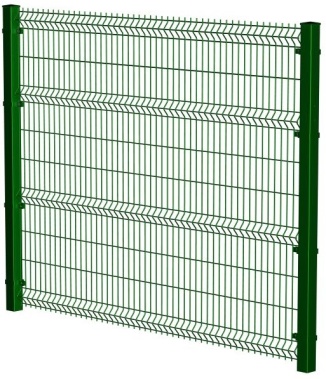 Покрытиеасфальтобетонное 550 м2Покрытиеасфальтобетонное 550 м2камень бортовойБР100.30.15Покрытие эпоксидно-полиэфирное 450 м2Покрытие эпоксидно-полиэфирное 450 м2Покрытие эпоксидно-полиэфирное 450 м2Ограждение металлическое"3-Д", 90 м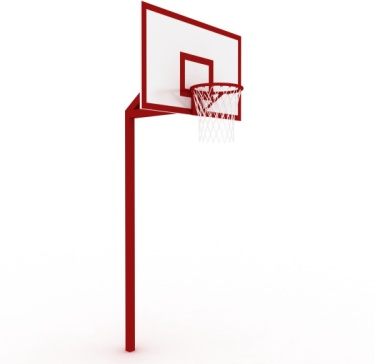 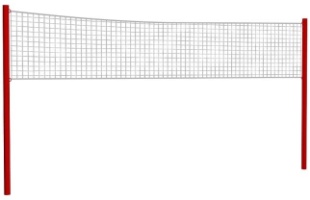 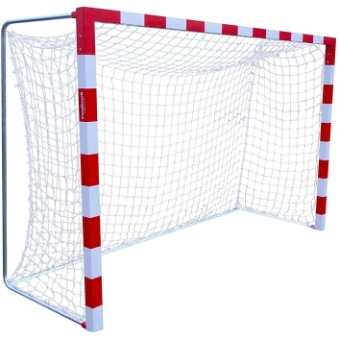 Кольцо баскетбольноеКольцо баскетбольноеВолейбольный комплектВорота минифутбольные,гандбольныеВорота минифутбольные,гандбольныеВорота минифутбольные,гандбольныеРазработалУтверждено Протоколом (-ами) общего собрания жителей МКД№ 	от 	; № 	от	 По адресу: Самарская обл., Красноярский р.c. Красный Яр, ул. Пионерская, д. 2.Утверждено Протоколом (-ами) общего собрания жителей МКД№ 	от 	; № 	от	 По адресу: Самарская обл., Красноярский р.c. Красный Яр, ул. Пионерская, д. 2.ПроверилУтверждено Протоколом (-ами) общего собрания жителей МКД№ 	от 	; № 	от	 По адресу: Самарская обл., Красноярский р.c. Красный Яр, ул. Пионерская, д. 2.Утверждено Протоколом (-ами) общего собрания жителей МКД№ 	от 	; № 	от	 По адресу: Самарская обл., Красноярский р.c. Красный Яр, ул. Пионерская, д. 2.СогласованоУтверждено Протоколом (-ами) общего собрания жителей МКД№ 	от 	; № 	от	 По адресу: Самарская обл., Красноярский р.c. Красный Яр, ул. Пионерская, д. 2.Утверждено Протоколом (-ами) общего собрания жителей МКД№ 	от 	; № 	от	 По адресу: Самарская обл., Красноярский р.c. Красный Яр, ул. Пионерская, д. 2.СогласованоУтверждено Протоколом (-ами) общего собрания жителей МКД№ 	от 	; № 	от	 По адресу: Самарская обл., Красноярский р.c. Красный Яр, ул. Пионерская, д. 2.Утверждено Протоколом (-ами) общего собрания жителей МКД№ 	от 	; № 	от	 По адресу: Самарская обл., Красноярский р.c. Красный Яр, ул. Пионерская, д. 2.СогласованоУтверждено Протоколом (-ами) общего собрания жителей МКД№ 	от 	; № 	от	 По адресу: Самарская обл., Красноярский р.c. Красный Яр, ул. Пионерская, д. 2.Утверждено Протоколом (-ами) общего собрания жителей МКД№ 	от 	; № 	от	 По адресу: Самарская обл., Красноярский р.c. Красный Яр, ул. Пионерская, д. 2.